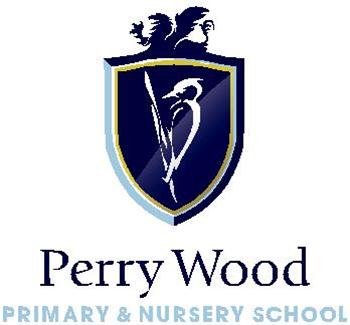 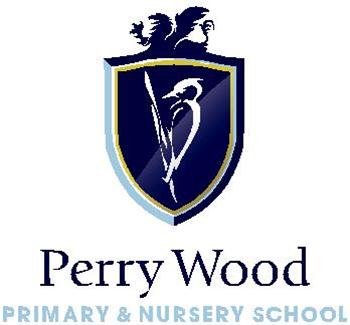 Date 06/05/2022Class Teacher with potential for Subject Leadership responsibilities(Main scale 1 to 6/UPS)Perry Wood Primary & Nursery School, Worcester, WR5 1PP.NOR 472, 3 – 11 yearsWiden your own horizons by joining our dynamic teaching team!	Perry Wood Primary and Nursery is a Good school (Ofsted February 2019)Perry Wood Primary and Nursery School is recruiting for enthusiastic, dedicated and creative Class Teacher to contribute to the lives of our wonderful children! If you are a dedicated practitioner with a track record of highly successful and deeply imaginative teaching, we want to hear from you. If you have the ability to inspire others and a thirst for changing lives, we will help you to realise your potential. If you have a talent in any aspect of the foundation subject’s curriculum and want to express this talent, we will help you do this. We are looking for someone who could further develop an area of the Perry Wood curriculum to ensure our children have a range of experiences. This will be discussed at interview.Perry Wood is a rated Good by Ofsted February 2019, we are forging our path to Griffin Great based on Proud Traditions, Wide Horizons and High Achievement. As part of the Griffin Schools Trust: find out more about us at http://www.griffinschoolstrust.org. Our superb learning environments inspire our community and we offer a wide range of experiences and opportunities, such as taking part in national artistic and sporting events.With your ideas and energy, you will play a pivotal role in shaping the future at Perry Wood in partnership with the Griffin Schools Trust’s ethos and vision. In return, we can offer you the opportunity to grow and develop professionally. Boost your career in our school where pupils behave well, their relationships with staff are strong. Pupils are keen to learn, and take good care with their work (Ofsted February, 2019).ECTs are welcome to apply and outstanding support and training will be in place to support you on your first steps in to your teaching career. Please send your completed application and supporting documents to the Headteacher, Perry Wood Primary and Nursery School, St Albans Close, Worcester, WR5 1PP, email head@perrywood.worcs.sch.uk.This post is subject to an enhanced disclosure from the Disclosure and Barring Service. The school is committed to Safer Recruitment and Pre Employment checks will be undertaken before any appointment is confirmed. The school is also committed to Safeguarding and promoting the welfare of children and young people and expects all staff and volunteer to share this commitment.Closing Date; 16.5.22 NoonShortlisting; 17.5.22Interviews; 24.5.22Show around in school: Please ring school office to book an appointment (01905 354800). These will be mainly after school due to restrictions and will follow strict guidelines.